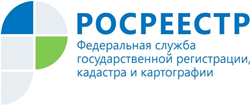 Управление Росреестра по Республике АдыгеяРосреестр разработал дайджест законодательных изменений в сфере земли и недвижимостиРосреестр представил первый дайджест законодательных изменений в сфере земли и недвижимости для оперативного информирования представителей органов власти, профессионального сообщества и граждан о правовых нововведениях по направлениям деятельности ведомства.Дайджест представляет собой свод изменений в правовых нормах, которые установлены вступившими в силу в 2021 году Федеральными законами № 120-ФЗ, 191-ФЗ, 273-ФЗ и 275-ФЗ. Материалы изложены в доступной и понятной форме, они помогут широкому кругу лиц быстро разобраться в сути и содержании нормативных документов.Дайджест законодательных изменений в сфере земли и недвижимости будет публиковаться на сайте ведомства ежеквартально.С дайджестом законодательных изменений в сфере земли и недвижимости (июль 2021 года) можно ознакомиться на сайте Росреестра (https://rosreestr.gov.ru/upload/Doc/press/%D0%94%D0%B0%D0%B8%CC%86%D0%B4%D0%B6%D0%B5%D1%81%D1%82_%D0%B7%D0%B0%D0%BA%D0%BE%D0%BD%D0%BE%D0%B4%D0%B0%D1%82%D0%B5%D0%BB%D1%8C%D0%BD%D1%8B%D1%85_%D0%B8%D0%B7%D0%BC%D0%B5%D0%BD%D0%B5%D0%BD%D0%B8%D0%B8%CC%86_%D0%B8%D1%8E%D0%BB%D1%8C.pdf)--------------------------------------Контакты для СМИ:Пресс-служба Управления Росреестра по Республике Адыгея (8772)56-02-4801_upr@rosreestr.ruwww.rosreestr.gov.ru385000, Майкоп, ул. Краснооктябрьская, д. 44